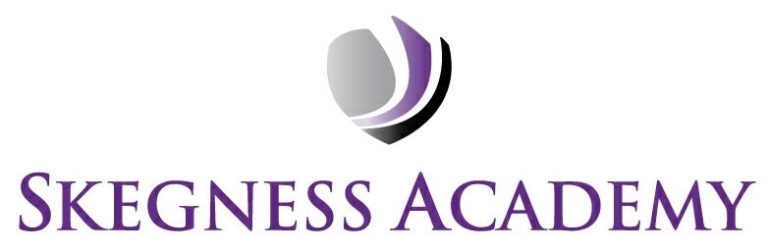 
Dance ClubDay: ThursdayTime: 3:20pm – 4.00pmLocation: A91 (Studio)Dance kit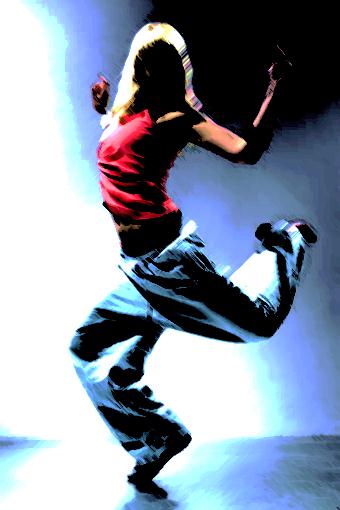 








All years and abilities welcomePlease see Mrs Wattam for more details 